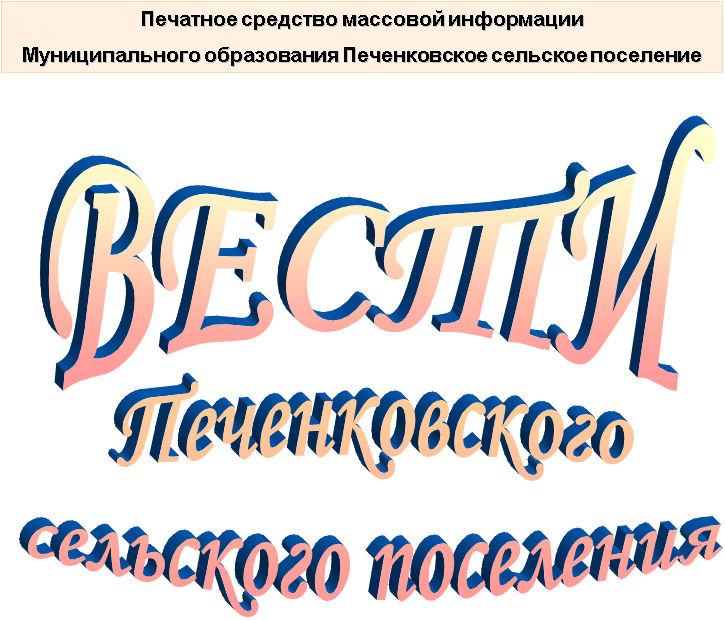          Совет депутатовПЕЧЕНКОВСКОГО сельского поселения                                                                                     РЕШЕНИЕот  18.04.2024  №2О внесении изменений в Положение о земельном налоге  муниципального  образования Печенковское    сельское  поселение, утвержденное решением Совета депутатов Печенковского сельского поселения от 23.10.2006 №25По результатам рассмотрения протеста  прокурора Велижского района Смоленской области от 11.03.2024 №02-28-17, в соответствии со  ст.5, ст. 12, ст.15, главой 31 Налогового кодекса Российской Федерации,  Федеральным законом от 06.10.2003 №131-ФЗ «Об общих принципах организации местного самоуправления в Российской Федерации», Уставом муниципального образования Печенковское  сельское поселение (новая  редакция),  Совет депутатов Печенковского  сельского поселения  РЕШИЛ:1. Внести в Положение о земельном налоге муниципального  образования Печенковское сельское  поселение, утвержденное решением Совета депутатов Печенковского сельского поселения от 23.10.2006 №25 (в редакции решений Совета депутатов Печенковского сельского поселения от 19.11.2007 №33, от 30.10.2008 №27, от 11.11.2010 №13, от 07.04.2011 №6, от 22.06.2011 №13, от 10.04.2012 №8, от 20.03.2013 №5, от 18.11.2013 №18, от 25.03.2014 №5, от 23.07.2014 №22 от 13.11.2014 №32, от 06.11.2015 №9, от 18.01.2016 №1, от 29.11.2016 №26, от 13.03.2017 №7, от 21.08.2017 №17, от 26.09.2017 №23, от 26.02.2018 №6,  от 24.05.2019 №7,   от 31.10.2019 №31, от 26.03.2020 №3, от 01.09.2021 №18, от 07.09.2022 №19, от 26.06.2023 №22), следующие изменения:1) часть 1 статьи 4 изложить в следующей редакции:«Налоговая база определяется как кадастровая стоимость земельных участков, признаваемых объектом налогообложения в соответствии со статьей 389 Налогового кодекса Российской Федерации.»; 	2) в статье 5:	а) части «3», «4», «5», «6», «7» и «8» считать, соответственно, частями «4», «5», «6», «7», «8» и «9»;б) дополнить частью  3 следующего содержания: «3. Налоговая база в отношении части земельного участка, занятого жилищным фондом и (или) объектами инженерной инфраструктуры жилищно-коммунального комплекса, приходящейся на объект недвижимого имущества, не относящийся к жилищному фонду и (или) объектам инженерной инфраструктуры жилищно-коммунального комплекса, определяется как доля кадастровой стоимости всего земельного участка, пропорциональная указанной части земельного участка. Для определения налоговой базы в соответствии с настоящим пунктом налогоплательщик представляет в налоговый орган по своему выбору уведомление о наличии на земельном участке жилищного фонда и (или) объектов инженерной инфраструктуры жилищно-коммунального комплекса, о площади части земельного участка, приходящейся на объект недвижимого имущества, не относящийся к жилищному фонду и (или) к объектам инженерной инфраструктуры жилищно-коммунального комплекса (далее в настоящем пункте - уведомление), с приложением предусмотренных законодательством Российской Федерации документов, подтверждающих наличие на земельном участке жилищного фонда и (или) объектов инженерной инфраструктуры жилищно-коммунального комплекса, а также площадь части земельного участка, приходящейся на объект недвижимого имущества, не относящийся к жилищному фонду и (или) объектам инженерной инфраструктуры жилищно-коммунального комплекса. Уведомление и указанные документы могут быть представлены в налоговый орган налогоплательщиками - физическими лицами через многофункциональный центр предоставления государственных и муниципальных услуг. В случае, если налогоплательщик не представил в налоговый орган уведомление, определение налоговой базы в соответствии с настоящим пунктом осуществляется на основании сведений о наличии на земельном участке жилищного фонда и (или) объектов инженерной инфраструктуры жилищно-коммунального комплекса, о площади части земельного участка, приходящейся на объект недвижимого имущества, не относящийся к жилищному фонду и (или) к объектам инженерной инфраструктуры жилищно-коммунального комплекса, полученных налоговым органом в соответствии с настоящим Кодексом и другими федеральными законами. Форма уведомления, порядок ее заполнения, формат представления уведомления в электронной форме утверждаются федеральным органом исполнительной власти, уполномоченным по контролю и надзору в области налогов и сборов.»;3) в статье 9 строку 2 таблицы изложить в следующей редакции:           4) в статье 11:а) часть 2 изложить в следующей редакции:«2. Сумма налога (сумма авансового платежа по налогу) исчисляется на основании сведений органов, осуществляющих государственный кадастровый учет и государственную регистрацию прав на недвижимое имущество, а также иных сведений, представленных в налоговые органы в соответствии с настоящим Кодексом и другими федеральными законами. Налогоплательщики-организации исчисляют сумму налога (сумму авансового платежа по налогу) самостоятельно. Сумма налога, подлежащая уплате налогоплательщиками - физическими лицами, исчисляется налоговыми органами.»;б) часть 3 признать утратившей силу;в) в части 7 :- в абзацах первом, втором и третьем слова «(его долю)» исключить;- в абзаце четвертом слова «качественных и (или) количественных» исключить;г) часть 8 изложить в следующей редакции:«8. В отношении земельного участка, перешедшего по наследству, налог исчисляется начиная со дня открытия наследства.»;д) часть 11 изложить в следующей редакции:«11. В отношении земельных участков, приобретенных (предоставленных) в собственность физическими и юридическими лицами на условиях осуществления на них жилищного строительства (за исключением индивидуального жилищного строительства, осуществляемого физическими лицами, и жилищного строительства, осуществляемого на основании договора о комплексном развитии территории, заключенного в соответствии с законодательством Российской Федерации о градостроительной деятельности), исчисление суммы налога (суммы авансовых платежей по налогу) производится с учетом коэффициента 2 в течение трех лет начиная с даты государственной регистрации прав на данные земельные участки вплоть до государственной регистрации прав на построенные жилой дом (многоквартирный дом) или на любое помещение в указанном жилом доме (многоквартирном доме). В случае государственной регистрации прав на построенные жилой дом (многоквартирный дом) или на любое помещение в указанном жилом доме (многоквартирном доме) до истечения трехлетнего срока сумма налога, исчисленного за период применения коэффициента 2, подлежит перерасчету с учетом коэффициента 1.В отношении земельных участков, приобретенных (предоставленных) в собственность физическими и юридическими лицами на условиях осуществления на них жилищного строительства (за исключением индивидуального жилищного строительства, осуществляемого физическими лицами, и жилищного строительства, осуществляемого на основании договора о комплексном развитии территории, заключенного в соответствии с законодательством Российской Федерации о градостроительной деятельности), исчисление суммы налога (суммы авансовых платежей по налогу) производится с учетом коэффициента 4 в течение периода, превышающего три года с даты государственной регистрации прав на данные земельные участки, вплоть до даты государственной регистрации прав на построенные жилой дом (многоквартирный дом) или на любое помещение в указанном жилом доме (многоквартирном доме). В случае, если разрешенное использование земельных участков, предусматривающее жилищное строительство (за исключением индивидуального жилищного строительства, осуществляемого физическими лицами, и жилищного строительства, осуществляемого на основании договора о комплексном развитии территории, заключенного в соответствии с законодательством Российской Федерации о градостроительной деятельности), установлено после государственной регистрации прав на данные земельные участки, исчисление суммы налога (суммы авансовых платежей по налогу) производится в порядке, аналогичном порядку, предусмотренному абзацами первым и вторым настоящей части, начиная с 1-го числа месяца, следующего за месяцем внесения в Единый государственный реестр недвижимости сведений об указанном разрешенном использовании данных земельных участков.  Настоящий абзац применяется к земельным участкам, в отношении которых сведения об изменении разрешенного использования, предусматривающего жилищное строительство (индивидуальное жилищное строительство) внесены Единый государственный реестр недвижимости, начиная с 01.01.2024г.В отношении земельных участков, приобретенных (предоставленных) в собственность физическими и (или) юридическими лицами для осуществления жилищного строительства на основании договора о комплексном развитии территории, заключенного в соответствии с законодательством Российской Федерации о градостроительной деятельности, исчисление суммы налога (суммы авансовых платежей по налогу) производится в порядке, аналогичном порядку, предусмотренному абзацами первым и вторым настоящей части, начиная с даты выдачи разрешения на строительство жилых домов (многоквартирных домов).»; е) часть 12 изложить в следующей редакции:«12. В отношении земельных участков, приобретенных (предоставленных) в собственность физическими лицами для индивидуального жилищного строительства, исчисление суммы налога производится с учетом коэффициента 2 по истечении 10 лет с даты государственной регистрации прав на данные земельные участки вплоть до государственной регистрации прав на построенные жилой дом или на любое помещение в указанном жилом доме.В случае, если разрешенное использование земельных участков, предусматривающее индивидуальное жилищное строительство, установлено после государственной регистрации прав на данные земельные участки, исчисление суммы налога производится в порядке, аналогичном порядку, предусмотренному абзацем первым настоящей части, начиная с 1-го числа месяца, следующего за месяцем внесения в Единый государственный реестр недвижимости сведений об указанном разрешенном использовании данных земельных участков.»;ж) часть 13 изложить в следующей редакции:«13. В случае, если сумма налога, исчисленная в отношении земельного участка в соответствии с настоящей статьей (без учета положений абзацев 1, 2 и 3 части 7 абзаца 2 части 9 настоящей статьи), превышает сумму налога, исчисленную в отношении этого земельного участка (без учета положений абзацев 1, 2 и 3 части 7 абзаца 2 части 9 настоящей статьи) за предыдущий налоговый период с учетом коэффициента 1,1, сумма налога подлежит уплате налогоплательщиками - физическими лицами в размере, равном сумме налога, исчисленной в соответствии с настоящей статьей (без учета абзацев 1, 2 и 3 части 7 абзаца 2 части 9 настоящей статьи) за предыдущий налоговый период с учетом коэффициента 1,1, а также с учетом положений абзацев 1, 2 и 3 части 7 абзаца 2 части 9 настоящей статьи настоящей статьи, примененных к налоговому периоду, за который исчисляется сумма налога.Положения настоящей части не применяются при исчислении налога с учетом положений пунктов 7.1, 7.2, 15, 16 и 16.1 статьи 396 Налогового кодекса  Российской Федерации. Положения настоящего абзаца применяются, начиная с исчисления земельного налога за налоговый период 2022 г.»;з) часть 3 статьи 12 изложить в следующей редакции:«3. Налог и авансовые платежи по налогу уплачиваются налогоплательщиками в бюджет по месту нахождения земельных участков, признаваемых объектом налогообложения.».2. Настоящее решение вступает в силу после его официального опубликования в печатном средстве массовой информации муниципального образования Печенковское сельское поселение «Вести Печенковского сельского поселения», подлежит  обнародованию в местах, предназначенных для обнародования нормативных   правовых актов, размещению на официальном сайте муниципального образования Печенковское сельское поселение в информационно-телекоммуникационной сети Интернет по адресу: http://pechenki.admin-smolensk.ru  и распространяется на правоотношения, возникшие с 1 января 2024 года, за исключением случаев, указанных в настоящем решении. . Глава муниципального образованияПеченковское  сельское поселение    					         Р.Н.СвистоАДМИНИСТРАЦИЯПЕЧЕНКОВСКОГО       СЕЛЬСКОГО ПОСЕЛЕНИЯП О С Т А Н О В Л Е Н И Еот 18 .04.2024  №  17О признании  утратившими  силу отдельных  муниципальных правовых актовВ соответствии с Федеральным законом от 06.10.2003 №131-ФЗ «Об общих принципах организации местного самоуправления в Российской Федерации», областным законом  от 20.12.2018 №180-з «О преобразовании муниципальных образований Велижского района Смоленской области, об установлении численности и срока полномочий депутатов представительных органов первого созыва вновь образованных муниципальных образований Велижского района Смоленской области, а также порядка избрания, полномочий и срока полномочий первых глав вновь образованных муниципальных образований Велижского района Смоленской области», решением Совета депутатов Печенковского сельского поселения от  27.06.2019  №9 «О регулировании отдельных вопросов осуществления органами местного самоуправления преобразуемых муниципальных образований своих полномочий», Уставом  муниципального образования Печенковское сельское поселение, Администрация Печенковского сельского поселенияПОСТАНОВЛЯЕТ:1.Признать утратившими силу муниципальные нормативные правовые акты: - постановление Администрации Заозерского сельского поселения от 30.04.2014 №20 «Об     утверждении       Порядка       размещения сведений  о  доходах,  расходах,  об  имуществе и   обязательствах   имущественного  характера  отдельных  категорий    лиц  и членов их  семей в       информационно - телекоммуникационной  сети «Интернет» на странице   муниципального образования    Заозерское  сельское   поселение на      официальном     сайте     муниципального  образования     «Велижский   район»        и  предоставления      этих    сведений    средстваммассовой   информации       для  опубликования».-  постановление Главы муниципального образования Погорельское сельское поселение от 26.01.2010 №2 «О выделении специальных мест для размещения печатных агитационных материалов».	     2. Настоящее постановление вступает в силу со дня его подписания,  подлежит официальному опубликованию в печатном средстве массовой информации муниципального образования Печенковское сельское поселение «Вести Печенковского сельского поселения», обнародованию в местах предназначенных для обнародования нормативных правовых актов и размещению на официальном сайте муниципального образования Печенковское сельское поселение в информационно-телекоммуникационной сети «Интернет».Глава муниципального образованияПеченковское сельское  поселение                                                           Р.Н. СвистоСОВЕТ ДЕПУТАТОВ ПЕЧЕНКОВСКОГО СЕЛЬСКОГО ПОСЕЛЕНИЯРЕШЕНИЕот 18.04.2024    № 3О признании  утратившими  силу отдельных  муниципальных правовых актов В соответствии с Федеральным законом от 06.10.2003 №131-ФЗ «Об общих принципах организации местного самоуправления в Российской Федерации», областным законом  от 20.12.2018 №180-з «О преобразовании муниципальных образований Велижского района Смоленской области, об установлении численности и срока полномочий депутатов представительных органов первого созыва вновь образованных муниципальных образований Велижского района Смоленской области, а также порядка избрания, полномочий и срока полномочий первых глав вновь образованных муниципальных образований Велижского района Смоленской области», решением Совета депутатов Печенковского сельского поселения от  27.06.2019  №9 «О регулировании отдельных вопросов осуществления органами местного самоуправления преобразуемых муниципальных образований своих полномочий»,Уставом  муниципального образования Печенковское сельское поселение, Совет депутатов Печенковского сельского поселенияРЕШИЛ:1.Признать утратившими силу муниципальные нормативные правовые акты :  - решение Совета депутатов Заозерского сельского поселения от 28.02.2018 №6 «Об утверждении Порядка размещения сведений о доходах, расходах, об имуществе и обязательствах имущественного характера, представленных лицами, замещающими муниципальные должности в органах местного самоуправления муниципального образования Заозерское сельское поселение, а также сведений о доходах, расходах, об имуществе и обязательствах имущественного характера их супруг (супругов) и несовершеннолетних детей на странице муниципального образования Заозерское сельское поселение, на официальном сайте муниципального образования «Велижский район» в информационно телекоммуникационной сети «Интернет» и предоставления этих сведений общероссийским средствам массовой информации для опубликования в связи с их запросом».-  решение  Совета депутатов Погорельского сельского поселения от 28.02.2018 №6 «Об утверждении Порядка размещения сведений о доходах, расходах, об имуществе и обязательствах имущественного характера, представленных лицами, замещающими муниципальные должности в органах местного самоуправления муниципального образования  Погорельское сельское поселение, а также сведений о доходах, расходах, об имуществе и обязательствах имущественного характера их супруг (супругов) и несовершеннолетних детей на странице муниципального образования Погорельское  сельское поселение, на официальном сайте муниципального образования «Велижский район» в информационно телекоммуникационной сети «Интернет» и предоставления этих сведений общероссийским средствам массовой информации для опубликования в связи с их запросом».	     2. Настоящее решение вступает в силу со дня его подписания,  подлежит официальному опубликованию в печатном средстве массовой информации муниципального образования Печенковское сельское поселение «Вести Печенковского сельского поселения», обнародованию в местах предназначенных для обнародования нормативных правовых актов и размещению на официальном сайте муниципального образования Печенковское сельское поселение в информационно-телекоммуникационной сети «Интернет».Глава муниципального образованияПеченковское сельское  поселение                                                           Р.Н. СвистоСведенияо численности муниципальных служащих, работников муниципальных учреждений и размере фактических затрат на их денежное содержаниеза  1 квартал  2024  года        В соответствии с положениями части 6 ст.52 Федерального закона от г. №131-ФЗ «Об общих принципах организации местного самоуправления в Российской Федерации» сообщаю следующее:        за  1 квартал  2024 года численность работников органов местного самоуправления составила:- Совет депутатов Печенковского сельского поселения – 0;- Администрация Печенковского сельского поселения – 13,из них 1 – выборное должностное лицо местного самоуправления,12– другие работники.Фактические затраты  на  денежное содержание работников муниципальных учреждений за  1 квартал   2024  года  составили – 1008, 2   тыс. рублей.18 апреля  2024 года в здании Администрации Печенковского сельского поселения прошли публичные слушания по вопросу «Об утверждении отчета об исполнении бюджета муниципального образования Печенковское сельское поселение за 2023 год».  Участники публичных слушаний рекомендовали Совету депутатов Печенковского сельского поселения: Утвердить отчет «Об исполнении бюджета муниципального образования Печенковское сельское поселение за 2023 год.2. земельные участки, занятые жилищным фондом и (или) объектами инженерной инфраструктуры жилищно-коммунального комплекса (за исключением части земельного участка, приходящейся на объект недвижимого имущества, не относящийся к жилищному фонду и (или) к объектам инженерной инфраструктуры жилищно-коммунального комплекса) или приобретенных (предоставленных) для жилищного строительства (за исключением земельных участков, приобретенных (предоставленных) для индивидуального жилищного строительства, используемых в предпринимательской деятельности) в том числе: - в отношении земельных участков, предназначенных для размещения домов индивидуальной жилой застройки0,3 процентаот кадастровой стоимости земельного участкаПечатное средство массовой информации «Вести Печенковского сельского поселения» №3(170) 18 апреля 2024 года.Тираж 10 экз. Распространяется бесплатноУчредители:Совет депутатов Печенковского сельского поселения, Администрация Печенковского сельского поселенияНаш адрес:216286 Смоленская область Велижский район   д. ПеченкиТелефон- 8(48132)2-53-47; Факс- 8(48132)2-53-47E-mail: pechenki@rambler.ruНомер подготовили: Свисто Р.Н., Захарова А.Н.Номер подготовили: Свисто Р.Н., Захарова А.Н.Номер подготовили: Свисто Р.Н., Захарова А.Н.